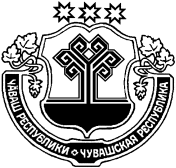 О создании Центра тестирования по выполнению видов испытаний (тестов), нормативов, требований к оценке уровня знаний и умений в области физической культуры и спорта в Цивильском районеВ соответствии с Федеральным законом от 6 октября 2003 года № 131-ФЗ «Об общих принципах организации местного самоуправления в Российской Федерации», Указом Президента Российской Федерации от 24 марта 2014 года № 172 «О Всероссийском физкультурно-спортивном комплексе «Готов к труду и обороне» (ГТО)», постановлением Кабинета Министров Чувашской Республики от 30 октября 2014 года № 370 «О мерах по реализации Указа Президента Российской Федерации от 24 марта 2014 года № 172 «О Всероссийском физкультурно-спортивном комплексе «Готов к труду и обороне» (ГТО)», приказом Министерства спорта Российской Федерации от 01 декабря 2014 года № 954/1 «Об утверждении Порядка создания Центров тестирования по выполнению видов испытаний (тестов), нормативов, требований к оценке уровня знаний и умений в области физической культуры и спорта», администрация Цивильского районаПОСТАНОВЛЯЕТ:1. Утвердить:1.1.  Положение о Центре тестирования по выполнению видов испытаний (тестов), нормативов, требований к оценке уровня знаний и умений в области физической культуры и спорта в Цивильском районе (Приложение № 1);1.2. Списочный состав судейского корпуса по выполнению видов испытаний (тестов), нормативов, требований к оценке уровня знаний и умений в области физической культуры и спорта Всероссийского физкультурно-спортивного комплекса «Готов к труду и обороне» (ГТО)» в Цивильском районе (Приложение № 2).2. Определить и наделить полномочиями по выполнению видов испытаний (тестов), нормативов, требований к оценке уровня знаний и умений в области физической культуры и спорта Всероссийского физкультурно-спортивного комплекса «Готов к труду и обороне» (ГТО)», в Цивильском районе  Автономное учреждение дополнительного образования детей «Детско-юношеская спортивная школа «Асамат»  (директор Солоденов Евгений Владимирович).3. Назначить главным судьей Всероссийского физкультурно-спортивного комплекса «Готов к труду и обороне» (ГТО)» в Цивильском районе  Ижутова Сергея Геннадьевича, главного специалиста - эксперта  отдела образования и социального развития администрации Цивильского района.4. Отделу образования и социального развития администрации Цивильского района   и муниципальным учреждениям сферы физической культуры и спорта обеспечить комплектование судейского корпуса из числа педагогических работников образовательных организаций Цивильского района. 5. Финансовому отделу администрации Цивильского района обеспечить финансирование мероприятий Всероссийского физкультурно-спортивного комплекса «Готов к труду и обороне» (ГТО)» в пределах выделенных ассигнований в бюджете администрации Цивильского района   на проведение физкультурно-оздоровительных и спортивно-массовых мероприятий. 6. Контроль за исполнением настоящего постановления оставляю за собой.Глава администрации Цивильского района 	                                                                                           А.Н. КазаковУправляющий деламиадминистрации Цивильского района                                               Г.Н. Солоденова           «     » мая 2015г.Зав. сектором  юридической службыадминистрации Цивильского районаТ.Ю. Иванова          «     »мая 2015г.Заместитель главы администрации - начальник отдела образования и социального развития администрации Цивильского района                                                А. В. Волчкова«     »мая 2015г.Приложение № 1к  постановлению администрации Цивильского района от  «12» мая 2015 года № 398Положениео Центре тестирования по выполнению видов испытаний (тестов), нормативов, требований к оценке уровня знаний и умений в области физической культуры и спортав Цивильском районеI. Общие положения1.1. Положение о Центре тестирования по выполнению видов испытаний (тестов), нормативов, требований к оценке уровня знаний и умений в области физической культуры и спорта (далее - Положение) разработано в соответствии с пунктом 26 Положения о Всероссийском физкультурно-спортивном комплексе «Готов к труду и обороне» (ГТО), утвержденного постановлением Правительства Российской Федерации от 11 июня 2014 года № 540.1.2. Положение устанавливает порядок организации и деятельности Центра тестирования по выполнению видов испытаний (тестов), нормативов, требований к оценке уровня знаний и умений в области физической культуры и спорта (далее - Центр тестирования), осуществляющих тестирование общего уровня физической подготовленности граждан Российской Федерации (далее - граждане) на основании результатов выполнения видов испытаний (тестов), нормативов и оценки уровня знаний и умений Всероссийского физкультурно-спортивного комплекса «Готов к труду и обороне» (ГТО) (далее - комплекс ГТО).II. Цели и задачи Центра тестирования2.1. Основной целью деятельности Центра тестирования является осуществление оценки выполнения гражданами государственных требований к уровню физической подготовленности населения при выполнении нормативов Всероссийского физкультурно-спортивного комплекса «Готов к труду и обороне» (ГТО), утвержденных приказом Министерства спорта Российской Федерации от 8 июля 2014 года № 575.2.2. Задачи Центра тестирования:2.2.1. Создание условий по оказанию консультационной и методической помощи гражданам в подготовке к выполнению видов испытаний (тестов), нормативов, требований к оценке уровня знаний и умений в области физической культуры и спорта;2.2.2. Организация и проведение тестирования граждан по выполнению видов испытаний (тестов), нормативов, требований к оценке уровня знаний и умений в области физической культуры и спорта.2.3. Основные виды деятельности Центра тестирования:2.3.1. Проведение пропаганды и информационной работы, направленной на формирование у граждан осознанных потребностей в систематических занятиях физической культурой и спортом, физическом совершенствовании и ведении здорового образа жизни, популяризации участия в мероприятиях по выполнению испытаний (тестов) и нормативов комплекса ГТО;2.3.2. Создание условий и оказание консультационной и методической помощи гражданам, физкультурно-спортивным, общественным и иным организациям в подготовке к выполнению государственных требований;2.3.3. Осуществление тестирования населения по выполнению государственных требований к уровню физической подготовленности и оценке уровня знаний и умений граждан согласно порядку организации и проведения тестирования населения в рамках Всероссийского физкультурно-спортивного комплекса «Готов к труду и обороне» (ГТО), утвержденному приказом Минспорта России от 29 августа 2014 года № 739;2.3.4. Ведение учета результатов тестирования участников, формирование протоколов выполнения нормативов комплекса ГТО, обеспечение передачи их данных для обобщения в соответствии с требованиями порядка организации и проведения тестирования;2.3.5. Внесение данных участников тестирования, результатов тестирования и данных сводного протокола в автоматизированную информационную систему комплекса ГТО;2.3.6. Участие в организации мероприятий комплекса ГТО, включенных в календарные планы физкультурных мероприятий и спортивных мероприятий Цивильского района;2.3.7. Взаимодействие с органами государственной власти, органами местного самоуправления, физкультурно-спортивными, общественными и иными организациями в вопросах внедрения комплекса ГТО, проведения мероприятий комплекса ГТО;2.3.8. Участие в организации повышения квалификации специалистов в области физической культуры и спорта по комплексу ГТО, при наличии лицензии на осуществление образовательной деятельности;2.3.9. Обеспечение судейства мероприятий по тестированию граждан.2.4. Для организации тестирования в отдаленных, труднодоступных и малонаселенных местах может организовываться выездная комиссия Центра тестирования.2.5. Тестирование организуется только в местах, соответствующих установленным требованиям к спортивным объектам, в том числе по безопасности эксплуатации.III. Взаимодействие сторон3.1. Центр тестирования имеет право:3.1.1. Допускать участников тестирования и отказывать участникам тестирования в допуске к выполнению видов испытаний (тестов) комплекса ГТО в соответствии с порядком организации и проведения тестирования и законодательством Российской Федерации;3.1.2. Запрашивать у участников тестирования, предприятий, организаций, учреждений, органов государственной власти и местного самоуправления и получать необходимую для его деятельности информацию;3.1.3. Вносить исполнительным органам местного самоуправления в области физической культуры и спорта предложения по совершенствованию структуры и содержания государственных требований комплекса ГТО;3.1.4. Привлекать волонтеров для организации процесса тестирования граждан.3.2. Центр тестирования обязан:3.2.1. Соблюдать требования порядка организации и проведения тестирования, нормативных правовых актов, регламентирующих проведение спортивных мероприятий и физкультурных мероприятий;3.2.2. Обеспечивать условия для организации оказания медицинской помощи при проведении тестирования и других мероприятий в рамках комплекса ГТО.IV. Материально-техническое обеспечение4.1. Материально-техническое обеспечение Центров тестирования осуществляется за счет собственных средств, средств муниципальных учреждений, занятых в сфере физической культуры и спорта, и средств учредителя в соответствии с законодательством Российской Федерации.4.2. Центр тестирования осуществляет материально-техническое обеспечение участников тестирования, обеспечение спортивным оборудованием и инвентарем, необходимыми для прохождения тестирования.Приложение № 2к  постановлению администрации Цивильского района от  «12» мая 2015 года № 398Списочный состав судейского корпуса по выполнению видов испытаний (тестов), нормативов, требований к оценке уровня знаний и умений в области физической культуры и спорта Всероссийского физкультурно-спортивного комплекса «Готов к труду и обороне» (ГТО)» в Цивильском районеЧ+ВАШ РЕСПУБЛИКИЁ/РП, РАЙОН/ЧУВАШСКАЯ РЕСПУБЛИКА ЦИВИЛЬСКИЙ РАЙОНЁ/РП, РАЙОН АДМИНИСТРАЦИЙ/ЙЫШ+НУ2015 ё? май=н 12-м\ш\  № 398Ё\рп. хулиАДМИНИСТРАЦИЯЦИВИЛЬСКОГО РАЙОНАПОСТАНОВЛЕНИЕ12 мая 2015 года № 398г. Цивильск№Ф.И.О.Место работы1Ижутов Сергей ГеннадьевичАдминистрация Цивильского района2Солоденов Евгений ВладимировичАУ ДОД «ДЮСШ «Асамат»3Солоденова Инна ВладимировнаАУ ДОД «ДЮСШ «Асамат» (по согласованию)4Ананьев Борис АндрияновичМБОУ Чурачикская СОШ (по согласованию)5Осипов Евгений ВладимировичАУ ДОД «ДЮСШ «Асамат» (по согласованию)6Матвеев Иван МатвеевичАУ ДОД «ДЮСШ «Асамат» (по согласованию)7Тимофеев Владимир ВалентиновичАУ ДОД «ДЮСШ «Асамат» (по согласованию)8Алексеев Андрей АлександровичАУ ДОД «ДЮСШ «Асамат» (по согласованию)9Ремеслов Николай ВладимировичАУ ДОД «ДЮСШ «Асамат» (по согласованию)10Новиков Валерий МихайловичАУ ДОД «ДЮСШ «Асамат» (по согласованию)11Леонтьев Валерий АркадьевичМБОУ  СОШ п. Опытный (по согласованию)12Александров Константин ЛеонидовичМБОУ Конарская СОШ (по согласованию)13Иванов Владимир НилычМБОУ Тувсинская СОШ (по согласованию)14Руднев Сергей АлексеевичАУ ДОД «ДЮСШ «Асамат» (по согласованию)